Индексация страховых пенсий с 1 января 2019 годаС 1 января 2019 года вступает в силу Федеральный закон*, в соответствии с которым размер страховой пенсии в 2019-2024 годах будет увеличиваться с 1 января каждого года.В соответствии с Указом Президента России** предусмотрено увеличение размера пенсий неработающих пенсионеров за счет ежегодной индексации существенно выше  инфляции.С 1 января 2019 года страховые пенсии неработающим пенсионерам будут увеличены на 7,05%, то есть в два раза выше уровня прогнозируемой фактической инфляции на конец 2018 года. Таким образом, с 1 января 2019 году стоимость одного пенсионного коэффициента составит 87 руб. 24 коп, а размер фиксированной выплаты к страховой пенсии по старости (без учета соответствующих повышений) будет установлен в сумме 5334 руб. 19 коп. В итоге - поскольку средний размер пенсии неработающих пенсионеров в 2018 году составляет 14,4 тыс. рублей – в результате индексации с 1 января 2019 года пенсии в среднем увеличатся примерно на тысячу рублей. Однако следует помнить, что прибавка к пенсии индивидуальна для каждого пенсионера, и ее сумма будет зависеть от размера пенсии. Без изменений остался порядок индексации страховых  пенсий работающим пенсионерам: им индексация страховой пенсии и фиксированной выплаты к страховой пенсии производиться не будет. Однако после прекращения ими  трудовой деятельности, суммы страховой пенсии и  фиксированной выплаты к страховой пенсии будут пересчитаны с учетом всех индексаций, прошедших во время их работы. Перерасчет будет произведен с 1–го числа месяца, следующего за месяцем прекращения работы.Для сведения сообщаем, что на последующие годы Законом* установлена стоимость одного пенсионного коэффициента:-  в 2020 году - 93 руб. 00 коп. (в  1,066 раза);-  в 2021 году - 98 руб. 86 коп. (в 1,063 раза);-  в 2022 году - 104 руб. 69 коп. (в 1,059 раза);- в 2023 году - 110 руб. 55 коп. (в 1,056 раза);-  в 2024 году - 116 руб. 63 коп. (в 1,055 раза).Размер фиксированной выплаты к страховой пенсии по старости (без учета соответствующих повышений), устанавливается в сумме -  с 1 января 2020 года - 5686 руб. 25 коп. (увеличивается в 1,066 раза);- с 1 января 2021 года - 6044 руб. 48 коп. (увеличивается в 1,063 раза);- с 1 января 2022 года - 6401 руб. 10 коп. (увеличивается в 1,059 раза);- с 1 января 2023 года - 6759 руб. 56 коп. (увеличивается в 1,056 раза);- с 1 января 2024 года - 7131 руб. 34 коп. (увеличивается в 1,055 раза).*Федеральный закон от 03.10.2018 № 350-ФЗ    «О внесении изменений в отдельные законодательные акты Российской Федерации по вопросам назначения выплаты пенсий» (далее – Закон № 350-ФЗ)**Указом Президента России от 07.05.2018 № 204 «О национальных целях и стратегических задачах развития Российской Федерации на период до 2024 года».Государственное учреждение –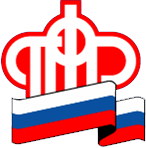 Отделение Пенсионного фонда РФ по Орловской области       302026, г. Орел, ул. Комсомольская, 108, телефон: (486-2) 72-92-41, факс 72-92-07Пресс-релиз